НОВОГРУДСКИЕ ПРИКЛЮЧЕНИЯМинск – Свитязь - Новогрудок – Литовка - МинскДля заказных группСтоимость: для группы 40+3 – 38 рублей, 30+2 – 46,0 рублей, для группы 15+1 – 65,0 рублейО Навагрудскi край – Мой родны дом…А. МiцкевiчПокрытые лесами и пашнями пригорки бегут вдоль дороги до самого Новогрудка, живописно раскинувшегося с 1044 года на склонах Замковой горы и прилегающих холмах. Здесь, в первой столице Великого княжества Литовского, есть на что посмотреть: музеи, Храмы, памятники, курганы… Какую бы роль ни играл Новогрудок в далеком или близком прошлом, каким бы ни был его статус в веках, он всегда будет городом Адама МицкевичаПРОГРАММА8.00 – Начало путешествия в древний город в его современном воплощении. Имен у города в прошлом было много: Новогородок, Новгородок, Новгород, Новогород. Местные жители и по сей день именуют его Наваградком… Но начнем приключения в Эколого-информационном центре "В гостях у 12-ти месяцев" (Новогрудский р-н, оз. Свитязь). В центре можно весело и с пользой провести выходной день или школьные каникулы. На выбор посетителей представляется несколько развлекательных программ, которые предполагают встречу со сказочными героями и посещение тематических площадок («Полоса препятствий», «Избушка Бабы-Яги», «Медвежья берлога», «Владения Водяного», «Сказочно-литературная», «Сеть паука», «Фольклорная», «Сценическая»).  В зависимости от поры года гостей ожидает встреча со Свитязянкой-хозяйкой или Снеговиком-хозяином эколого-информационного центра, которые не только проведут вас по станциям, но и поделятся легендами чарующего Свитязянского края. Всех посетителей эколого-информационного центра ждет ароматный травяной чай.Собираемся в автобусе и отправляемся в г. Новогрудок. Останавливаемся на месте Новогрудского гетто. «Музей еврейского сопротивления» — так называется экспозиция, которая рассказывает об истории самого успешного в Европе побега евреев из немецкого гетто.Собираемся в автобусе. Поднимаемся на Новогрудскую возвышенность (323 м над уровнем моря). Именно здесь, в центральной части возвышенности, на Рыночной площади, и начинается наша экскурсия, в ходе которой узнаем много фактов из письменной истории города, которая начинается с 1044 года в Софийской и Новгородской IV летописях. Встречает нас Гора Миндовга, где, по преданию, в XIII столетии был погребен создатель Великого княжества Литовского князь Миндовг. Увидим руины Новогрудского замка XIII-XVI вв. – резиденции удельных князей, а затем великих князей литовских. В конце XIV – начале XV вв. он был реконструирован в каменно-кирпичную цитадель с тремя башнями: Щитовой, Костельной и Малой брамой, соединенными стенами. В XVI в. Поднялись еще 4 башни. От стен замка хорошо просматривается Костел Преображения Господнего (фарный) XV в, где в 1422 году венчались король Владислав II (Ягайло) и княжна Софья Гольшанская, а в 1799 г. крещен был Адам Мицкевич. От доминиканского костела св. Михаила Архангела, что смотрит на старый Рынок, Борисо-Глебской церкви (1519г.) и Свято-Николаевского собора (1780г.) направимся через современную аллею фонарей к дому-музею Адама Мицкевича (фонды музея хранят около 7000 экспонатов: рукописи поэта, издания, портреты, вещи и обстановка эпохи Мицкевича). На одной улице с музеем располагается недавно возобновившая свою деятельность татарская мечеть, сооруженная в 1855 году. Татары появились в Новогрудке в конце XV века, служили в ополчении.Время посещения картинной галереи Кастуся Качана – современного художника. Осмотр экспозиции, музыка, ароматный кофе и чай станут удачным дополнением Новогрудских приключений.14.00 - Сбор группы и переезд в кафе «Молодежное» на обед.Экскурсию по Новогрудку продолжим у памятника Высоцкому, который появился в городе с лёгкой руки одного из уроженцев. В знак уважения к музыканту, который провел в Новогрудке несколько недель во время съемок фильма Турова «Сыновья уходят в бой», благодарный поклонник творчества великого барда подарил городу бюст Высоцкого. Правда, сам Владимир Семенович в фильме не снимался, но написал для него несколько песен. Бюст барду Владимиру Высоцкому в Новогрудке официально был открыт во время Дожинок 11 ноября 2012 года. 15.00 - Вслед за Владимиром Семеновичем мы и направимся на оз. Литовка, где в 1969 году Высоцкий жил (спал на сеновале, сочинял песни по ночам) и куда к нему приезжала Марина Влади.Озеро Литовка. В нескольких километрах от Новогрудка находится небольшое озеро, о котором знают во всем мире благодаря поэме Адама Мицкевича «Гражина». Сюжетом поэмы стала местная легенда. Новогрудский князь Литавор в силу обстоятельств склонялся к позорному союзу с врагами Новогрудка — тевтонскими рыцарями. Он отклоняет увещевания друга Рымвида, не соглашаться на позорный мир, и тот обращается к жене Литавора княгине Гражине. К сожалению, князь не прислушивается и к уговорам жены. Тогда втайне от него Гражина, в шлеме и поэтому неузнаваемая, выводит войско к озеру навстречу тевтонцам. В бою она была смертельно ранена и погибла. В это время отбросивший сомнения князь бросается в битву на помощь неизвестному рыцарю. Новогрудчане побеждают. Но каково же было изумление и горе Литавора, когда, открыв забрало рыцаря, он увидел свою жену… В честь подвига Гражины и назвали озеро «Литовка». На берегу озера мы увидим «обычную» остановку общественного транспорта, лицевая сторона которой оформлена по мотивам поэмы Адама Мицкевича «Гражина». Здесь изображена финальная битва, которая, согласно тексту, произошла именно на этом месте. А еще… Через необычный мостик, увешанный замочками влюбленных, отправимся в частный дом-фэнтези необычного и эпатажного бизнесмена из Новогрудка Сергея Коваля. Территория дома — смесь историй, легенд и преданий «Дом гномиков», Колизей, Дух леса, гравюра «Падший ангел», кошка Катька – муза Сергея, скульптура, показывающая как жаба душит человека (а человек-то землю в руках держит…), вечный двигатель. И, конечно, дом, который был приобретен именно потому, что в нем в 1969 году жил Владимир Высоцкий с Мариной Влади.  В комнате, где жил Высоцкий с супругой, по заказу Сергея, был написан огромный портрет музыканта. На стене в реликвиовариуме хранится 120-летний сборник произведений Адама Мицкевича. Все постройки этого необычного частного дома, подаренного людям (как говорит Сергей), никого не оставят равнодушным, вызовут разные чувства, эмоции…18.00 - Собираемся в автобусе. Едем в Минск. Стоимость экскурсии включает*:- экскурсионное сопровождение по маршруту;- транспортное обслуживание по маршруту- экскурсия в «Музей еврейского сопротивления»- посещение ЭИЦ «В гостях у 12 месяцев»- обед в кафе «Молодежное»- экскурсия в Картинную галерею Кастуся Качана* По желанию Заказчика – анимационная программа «На земле легендарной Литвинки» - 2,50 руб. на человекаПродолжительность экскурсии - 350 км, 13 часовПрограмма мероприятий на ближайшие месяцы в Эколого-информационном центре "В гостях у 12-ти месяцев"  - «В гостях у месяца Мая». Праздник «Юрьевские забавы»Традиционный праздник «Юрье» будет наполнен многочисленными обрядовыми действиями, песнями, поверьями и танцами. А познакомит вас с этим месяц Май и сказочные герои. Также можно будет посетить город мастеров с выставкой-продажей сувенирной продукции и мастер-класс Новогрудского районного центра ремесел и эколого-биологическую площадку. - «В гостях у месяца Июня». Праздник «Зяленыя святкі»Чтобы отдохнуть и сказочно начать летние каникулы месяц Июнь подготовил самую насыщенную летнюю программу. Самые подвижные игры, весёлые конкурсы, интересные загадки и многое другое ждём вас с нашими героями! А также он познакомит вас с русалками, которые научат плести самые красивые венки и составлять букеты. Праздник будет сопровождаться обрядовыми песнями, танцами и играми. Также можно будет посетить город мастеров с выставкой-продажей сувенирной продукции и мастер-класс Новогрудского районного центра ремесел.- «В гостях у месяца Июля». Праздник «Купалье»Месяц Июль приглашает в свои владения и предлагает гостям отправиться на поиск волшебной «Папараць-кветкі». Ведь тот, кто найдёт ее, обретёт волшебную способность и будет понимать язык зверей, птиц и растений. В праздник Купалья все становится возможным. Жители эколого-информационного центра - Русалка, Паук, Баба Яга всем будут помогать - ведь они точно знают, где она прячется. Завершится праздник ярким традиционным зажжением купальского костра. Также можно будет посетить город мастеров с выставкой-продажей сувенирной продукции и мастер-класс Новогрудского районного центра ремесел.Дата проведения: каждая суббота и воскресенье месяца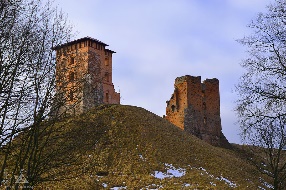 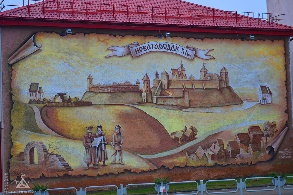 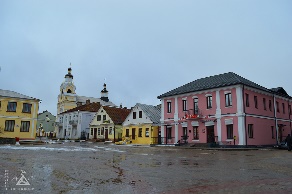 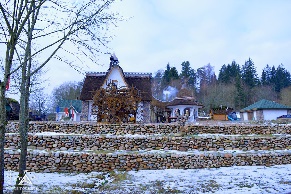 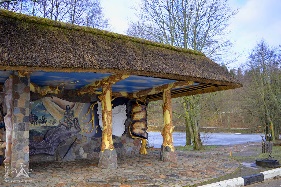 